April 16, 2018To:	Amber Crow; Steve Duck; Andrew Forbes; Meena Khandelwal; Cornelia Lang; Jerald Moon;Mary Noonan; Ana Rodríguez-Rodríguez; Rachel Williams From:	Helena Dettmer, Chair of the Undergraduate Educational Policy and Curriculum Committee; Associate Dean for Undergraduate Programs and Curriculum and for the Humanities and Online EducationThe Undergraduate Educational Policy and Curriculum CommitteeAgendaThursday, April 19, 2018240 Schaeffer Hall12:30-1:45Minutes from April 5, 2018.Discussion of the work done to date by the Path Forward Student Success Work Group and related objectives and strategies: Cornelia Lang, Associate Professor, Physics and Astronomy, Co-Chair, Student Success Path Forward Work Group, and Chair, GE Curriculum Committee (GECC).Please see these pages for a description of the Path Forward goals and its relation to the UI Strategic Plan: https://pathforward.uiowa.edu/   Strategic Plan for 2016 to 2021 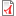 Adjournment of meeting.